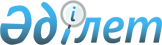 Жергілікті атқарушы органдардың 2013 жылға арналған мемлекеттік концессиялық міндеттемелерінің лимиттері туралыҚазақстан Республикасы Үкіметінің 2013 жылғы 16 қыркүйектегі № 966 қаулысы

      2008 жылғы 4 желтоқсандағы Қазақстан Республикасының Бюджет кодексі 164-бабының 2-тармағына сәйкес Қазақстан Республикасының Үкіметі ҚАУЛЫ ЕТЕДІ:



      1. Осы қаулыға қосымшаға сәйкес жергілікті атқарушы органдардың 2013 жылға арналған мемлекеттік концессиялық міндеттемелерінің лимиттері белгіленсін.



      2. Осы қаулы ресми жарияланған күнінен бастап қолданысқа енгізіледі.      Қазақстан Республикасының

      Премьер-Министрі                             С.Ахметов

Қазақстан Республикасы  

Үкіметінің        

2013 жылғы 16 қыркүйектегі

№ 966 қаулысына     

қосымша         

Жергілікті атқарушы органдардың 2013 жылға арналған мемлекеттік концессиялық міндеттемелерінің лимиттерімың теңге
					© 2012. Қазақстан Республикасы Әділет министрлігінің «Қазақстан Республикасының Заңнама және құқықтық ақпарат институты» ШЖҚ РМК
				Р/с

№Жергілікті атқарушы органЖергілікті атқарушы органдардың мемлекеттік концессиялық міндеттемелерінің лимиті1231Ақмола облысы6 763 5052Ақтөбе облысы11 237 3563Алматы облысы13 272 8894Атырау облысы13 535 7095Шығыс Қазақстан облысы12 704 5166Жамбыл облысы6 211 0487Батыс Қазақстан облысы11 473 4988Қарағанды облысы18 052 8619Қостанай облысы8 711 38810Қызылорда облысы4 525 32211Маңғыстау облысы11 358 50012Павлодар облысы12 020 24613Солтүстік Қазақстан облысы2 758 75414Оңтүстік Қазақстан облысы12 380 50615Алматы қаласы18 109 06216Астана қаласы22 352 542